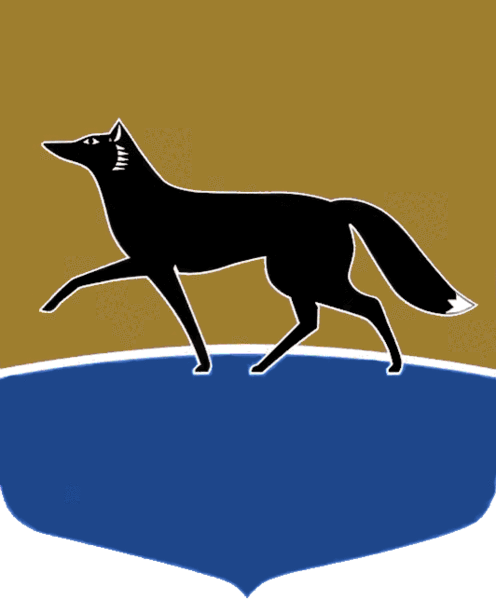 Принято на заседании Думы 28 октября 2021 года№ 4-VII ДГО внесении изменений в некоторые решения представительного органа муниципального образования городской округ Сургут Ханты-Мансийского автономного округа – ЮгрыВ соответствии с Федеральным законом от 21.12.2001 № 178-ФЗ 
«О приватизации государственного и муниципального имущества», 
решением Думы города от 07.10.2009 № 604-IV ДГ «О Положении о порядке управления и распоряжения имуществом, находящимся в муниципальной собственности», рассмотрев документы, представленные Администрацией города по приватизации муниципального имущества, Дума города РЕШИЛА:1.	Внести в решение Думы города от 01.06.2020 № 585-VI ДГ 
«О прогнозном плане приватизации муниципального имущества на 2021 год 
и плановый период 2022 – 2023 годов» (в редакции от 30.06.2021 
№ 770-VI ДГ) следующие изменения:1)	абзацы шестой – восьмой приложения к решению изложить 
в следующей редакции:«В 2021 – 2023 годах планируется преобразование в хозяйственные общества двух муниципальных унитарных предприятий, продажа двух пакетов акций и двух объектов недвижимого имущества. Продажа объектов будет осуществляться исходя из потребностей формирования доходной части, источников финансирования дефицита местного бюджета, в том числе:в 2021 году – преобразование в хозяйственное общество одного муниципального унитарного предприятия, продажа одного пакета акций;в 2022 году – продажа одного пакета акций, продажа одного объекта недвижимого имущества»;2)	в строке 1 приложения 1 к прогнозному плану приватизации муниципального имущества на 2021 год и плановый период 2022 – 2023 годов слова «в 2022 году» заменить словами «в 2021 году»;3)	строки 1 и 1.1 приложения 2 к прогнозному плану приватизации муниципального имущества на 2021 год и плановый период 2022 – 2023 годов признать утратившими силу.2.	Внести в решение Думы города от 28.05.2021 № 746-VI ДГ 
«О прогнозном плане приватизации муниципального имущества на 2022 год 
и плановый период 2023 – 2024 годов» следующие изменения:1)	абзацы пятый и шестой приложения к решению изложить 
в следующей редакции:«В 2022 – 2024 годах планируется преобразование в хозяйственные общества трёх муниципальных унитарных предприятий, продажа одного пакета акций и двух объектов недвижимого имущества. Продажа объектов будет осуществляться исходя из потребностей формирования доходной части, источников финансирования дефицита местного бюджета, в том числе:в 2022 году – продажа одного пакета акций, продажа одного объекта недвижимого имущества»;2)	строки 1 и 1.1 приложения 1 к прогнозному плану приватизации муниципального имущества на 2022 год и плановый период 2023 – 2024 годов признать утратившими силу.Председатель Думы города							М.Н. Слепов«28» октября 2021 г.